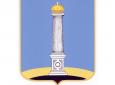 УЛЬЯНОВСКАЯ ГОРОДСКАЯ ИЗБИРАТЕЛЬНАЯ КОМИССИЯПОСТАНОВЛЕНИЕ 08 октября 2015 года 						 № 107/772-3г. УльяновскО внесении изменений в отдельные постановления Ульяновской городской избирательной комиссии по вопросам противодействия коррупцииВ соответствии с Федеральным законом от 06.10.2003 № 131-ФЗ «Об общих принципах организации местного самоуправления в Российской Федерации», Указом Президента Российской Федерации от 15.07.2015 № 364 «О мерах по совершенствованию организации деятельности в области противодействия коррупции», Ульяновская городская избирательная комиссия постановляет:1. Внести в Порядок размещения сведений о доходах, расходах, об имуществе и обязательствах имущественного характера муниципальных служащих, замещающих должности муниципальной службы в Ульяновской городской избирательной комиссии, и членов их семей на официальном сайте Ульяновской городской избирательной комиссии в информационно - телекоммуникационной сети «Интернет» и предоставления этих сведений средствам массовой информации для опубликования утвержденный постановлением Ульяновской городской избирательной комиссии от 01 июня 2012 года № 2/7-2 «Об утверждении порядка размещения сведений о доходах, расходах, об имуществе и обязательствах имущественного характера муниципальных служащих, замещающих должности муниципальной службы в Ульяновской городской избирательной комиссии, и членов их семей на официальном сайте Ульяновской городской избирательной комиссии в информационно-телекоммуникационной сети «Интернет» и предоставления этих сведений средствам массовой информации для опубликования» (в редакции постановления Ульяновской городской избирательной комиссии от 24.04.2013 №30/129-3), следующие изменения:1) в пункте 2:а) абзац первый подпункта 2 изложить в следующей редакции:«2) об источниках получения средств, за счет которых совершены сделки по приобретению земельного участка, иного объекта недвижимости, транспортного средства, ценных бумаг, долей участия, паев в уставных (складочных) капиталах организаций, если общая сумма таких сделок превышает общий доход лица, замещающего должность муниципальной службы, и его супруги (супруга) за три последних года, предшествующих отчетному периоду содержащие:»;б) в подпункте «в» подпункта 2 слова «ценных бумаг, акций (долей участия, паев в уставных (складочных) капиталах организаций),» заменить словами «ценных бумаг, долей участия, паев в уставных (складочных) капиталах организаций,»;2) в пункте 6:а) в подпункте «а» слово «сообщают» заменить словом «сообщает»;б) в подпункте «б» слово «обеспечивают» заменить словом «обеспечивает»;3) в пункте 7 слова «Муниципальные служащие отдела кадровой работы несут» заменить словами «Ответственный за ведение кадровой работы в Ульяновской городской избирательной комиссии несет».2. Внести в Положение о представлении гражданами, претендующими на замещение должностей муниципальной службы в Ульяновской городской избирательной комиссии о доходах, об имуществе и обязательствах имущественного характера и муниципальными служащими, замещающими должности муниципальной службы в Ульяновской городской избирательной комиссии, сведений о доходах, расходах, об имуществе и обязательствах имущественного характера, о проверке достоверности и полноты представленных сведений утвержденное постановлением Ульяновской городской избирательной комиссии от 13 сентября 2013 года № 31/135-3 «О мерах по реализации отдельных положений федерального законодательства в сфере противодействия коррупции», следующие изменения:1) в пункте 2 слова «установленными для государственных гражданских служащих Губернатором Ульяновской области» заменить словами «утвержденными Президентом Российской Федерации»2) в пункте 3 слова «установленными для государственных гражданских служащих Губернатором Ульяновской области» заменить словами «утвержденными Президентом Российской Федерации»3) пункт 5.3. изложить в следующей редакции: «5.3. Сведения о своих расходах, а также о расходах своих супруги (супруга) и несовершеннолетних детей по каждой сделке по приобретению земельного участка, иного объекта недвижимого имущества, транспортного средства, ценных бумаг, долей участия, паев в уставных (складочных) капиталах организаций, если общая сумма таких сделок превышает общий доход муниципального служащего и его супруги (супруга) за три последних года, предшествующих отчетному периоду, и об источниках получения средств, за счет которых совершены эти сделки.»4) пункт 9 изложить в следующей редакции:«9. В случае если гражданин, претендующий на замещение должности муниципальной службы, или лицо, замещающее должности муниципальной службы, обнаружили, что в представленных ими сведениях о доходах (расходах), об имуществе и обязательствах имущественного характера не отражены или не полностью отражены какие-либо сведения либо имеются ошибки, они вправе представить кадровому работнику уточнённые сведения в порядке, установленном настоящим Положением Гражданин, претендующий на замещение должности муниципальной службы, или лицо, замещающее должности муниципальной службы, может представить уточненные сведения в течение одного месяца после окончания срока, указанного в пунктах 2 и 3 настоящего Положения.»3. Контроль за исполнением настоящего постановления возложить на секретаря Ульяновской городской избирательной комиссии О.Ю. Черабаеву.Председатель Ульяновской городской избирательной комиссии				В.И. Андреев Секретарь Ульяновской городской избирательной комиссии 				О.Ю. Черабаева